JUDGE NORA SALINAS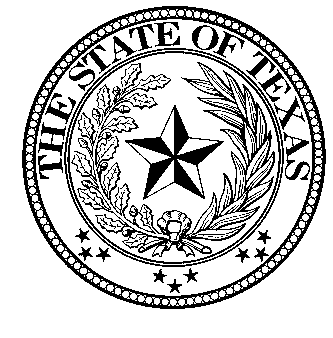 Brooks County Justice of the Peace, Pct. 3P.O. Box 541 Falfurrias, Texas 78355Phone 361-667-3303 		Facsimile 512-895-9683jp3@co.brooks.tx.usOCCUPATIONAL DRIVER’S LICENSE CHECKLIST_____	I have filed my petition in the County in which I reside, or the Court of original              jurisdiction where the offense has occurred. _____	I have current proof of an SR22 certificate of insurance and attached proof with                   the petition. _____	I have provided a certified copy of the driving record (Type AR) with the petition. _____	I have provided a letter of employment on the employer’s letterhead verifying my             employment and work schedule. Or if needed a letter from my school              administrator on school letterhead verifying my class schedule (or an official copy             of the class schedule)._____	I have provided a copy of the court order that suspended my driver’s license or a             license eligibility printout from the DPS (see below). _____	I understand that if granted, the occupational driver’s license will ONLY be for             non-commercial motor vehicle use. For questions about DL, suspensions, or other DL issuesPhone #: (512)-424-2600For information concerning Driver Responsibility surcharge payment/ installment agreementsPhone #: 1-800-688-6882Website: msb@txdps.state.tx.usTo make surcharge payments onlinewww.txsurchargeonline.comOmni Base holdswww.texasfailuretoappear.comOfficial Texas Driver’s License Eligibility SystemTexas.govTxapps.texas.gov/txapp/txdps/dleligibility/login.do